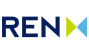 STANDARD TERMS AND CONDITIONS BETWEEN REN - REDE ELÉCTRICA NACIONAL S.A.AND EntidadeContract number  HPASTC nºentidadeThe undersigned: REN - REDE ELECTRICA NACIONAL S.A., a Portuguese limited company having its registered office at Av. Estados Unidos da América n.º 55, 1749-061 Lisboa, Portugal, registered on the Lisbon Companies Register under the number 507866873, represented by Isabel da Conceição Barros Fernandes in her capacity as Authorised Representative,hereafter “REN”the Party of the First Part andThe company entidade., having its registered office at Moradaregistered on Lisboa Companies Register, under the number NIF, represented by aaaa in his capacity as Administrator, and represented by bbbb in his capacity as Administratorhereafter the “Market Participant”the Party of the Second PartHereinafter REN and the Market Participant separately referred to as a “Party” and jointly referred to as the “Parties”.Annexes to the standard terms and conditions: Domain Protocol (can be consulted at https://www.aib-net.org/facts/aib-member-countries-regions/domain-protocols) 1. Definitions Any other terms used in capitalized letter and not defined here shall have the meaning provided in the latest version of the EECS Rules, which can be found at http://www.aib-net.org. The present Standard Terms and Conditions, hereafter “the Contract”, are to be interpreted in compliance with the EECS Rules and with the Domain Protocol. 2. Purpose This document is a Contract (hereinafter called “the Contract”) between REN and the Market Participant. This Contract sets out the terms and conditions upon which REN is prepared to provide Transaction services regarding GOs [and other EECS Certificates according to non-Legislative Certification Schemes ] to the Market Participant via the AIB Communication Hub as contemplated by the rules described in the Domain Protocol and the HubCom Protocol issued by the AIB. Where Transactions are performed upon the request of the Market Participant or involving the Market Participant, in accordance with this Contract, the rules described in the Domain Protocol and all applicable technical requirements, and the Parties involved do not claim in due time that the Transaction was in any way erroneous, the Market Participant shall in good faith accept the legal consequences of such Transaction. 3. Compliance with the rules described in the Domain Protocol Registrants of Production Devices become eligible to receive Guarantee of Origin (GO) Certificates under a specific Legislative Certification Scheme [or EECS Certificates according to non-Legislative Certification Schemes] by contractually committing themselves with the Competent Body responsible for the relevant Domain (under REN’s Standard Terms and Conditions) to comply with the rules described in the Domain Protocol. The Registrant will also be subject to applicable regulatory framework. In case of conflict between the Domain Protocol and the terms and conditions the former shall prevail. 4. Obligation to inform Each party shall contribute to the implementation of this Contract, to the extent that both parties shall provide each other without delay all necessary information required by the application of this Contract. If the operation of a Production Device of the Market Participant no longer conforms to the reported information the Market Participant shall inform REN immediately about the change. For the purpose of this Contract, the contact details for each party are as follows:REN Email: eego@ren.ptTelephone: +351 210013100Name: cccc Email: ccc@Telephone: +000 000005. Information systems REN issues GOs [and Certificates according to non-Legislative Certification Schemes] by using an electronic registry (Registration Database). The Market Participant shall arrange, at his own cost, the necessary information technology architecture and interfaces which the Market Participant needs in order to use the Registration Database. The Market Participant shall be responsible for sufficient and state of the art methods and technologies that safeguard data security and integrity relating to the use of the Registration Database. REN has the right to change the IT prerequisites for the use of the Registration Database. REN shall inform the Market Participant in writing at least 30 calendar days prior to the implementation of material changes. In urgent cases changes can be made without prior notice. REN shall then inform the Market Participant in writing as soon as possible after the change has been made. REN shall inform the Market Participant 3 days in advance of planned unavailability of the Registration Database. The Market Participant shall be informed of other unavailability preventing the use of the Registration Database as soon as possible. The Market Participant shall respect the technical requirements and rules of conduct described in the Domain Protocol.REN has the right to prevent or restrict the use of the Registration Database service by the Market Participant if there is misuse of the system or if the Market Participant has not fulfilled its contractual obligations. 6. Liability The Market Participant shall at all times act in accordance with the applicable legal provisions and the Domain Protocol of the relevant Domain. A Hub user or Competent Body is not liable for losses incurred by the Market Participant, except in case of the Hub user’s /Competent Body’s gross negligence. If the Market Participant suffers a loss due to gross negligence by REN, the Market Participant must direct the claim for compensation only against REN.If the Market Participant suffers a loss due to gross negligence by a Hub user, Competent Body, Market Participant or third party, the Market Participant must direct the claim for compensation only against the relevant Hub user, Competent Body, Market Participant or third party that has caused the damage. The AIB, other Hub users or their representatives are not liable for the actions of the negligent Hub user, Competent Body, Market Participant or third party. The Market Participant has a duty to do everything possible to prevent or limit the extent of the damage. If the Market Participant does not implement adequate measures to prevent or limit the extent of the damage, compensation may be reduced. Claims against any Hub user for any damage, loss, cost or expense incurred by the Market Participant in relation to Transactions with GOs [or other EECS Certificates] shall be limited to five thousand (5000) Euros per year excluding indirect or consequential damage, such as, but not limited to commercial damage, loss of profit, claims of other third parties. Such limitation will however not apply in case of wilful misconduct or intentional damage. Claims against the AIB for any damage, loss, cost or expense incurred by the Market Participant and caused by gross negligence by the AIB in relation to Transactions with GOs [or other EECS Certificates] shall be limited to thousand (1000) Euros per year per Market Participant, excluding indirect or consequential damage, such as, but not limited to commercial damage, loss of profit, claims of other third parties. Such limitation will however not apply in case of wilful misconduct or intentional damage. Any performance that is provided in conformity with the AIB’s Service Level Agreement cannot be regarded as gross negligence. However, if this paragraph 6 is not applicable or not valid due to applicable legislation, these provisions will be applied insofar allowed by applicable law. Other conditions regarding liability and damages of Contract Parties are governed by the Contract on activities relating to the issuance and use of guarantees of origin concluded according to the Portuguese regulatory framework. 7. Errors in Issuing If REN or the Market Participant discovers an error in issuing, cancelling or processing of a GO [or another EECS Certificate], the other party shall be informed as soon as possible. If there is an error in the course of issuing, cancelling or processing of a GO [or another EECS Certificate] or an error due to any unauthorised access to or malfunction of a Registration Database, REN and the Market Participant shall co-operate and use all reasonable endeavours to ensure that no unjust enrichment occurs as a result of the error. If there is an error, the GOs [or other EECS Certificates] held in the Market Participant’s account may be withdrawn or amended by REN. If not enough GOs [or other EECS Certificates] have been issued, the Competent Body will issue the GOs [or other EECS Certificates] as soon as it receives the correct information. If it transpires that the data in any GO [or another EECS Certificate] is inaccurate (whether or not through an act or omission of the Registrant of the originating Production Device), REN is entitled to – provided that such GOs [or other EECS Certificates] are, at the time of such withdrawal, in the “Transferable Account” of that Registrant – withdraw those GOs [or other EECS Certificates], and other GOs [or other EECS Certificates] of the same type. 8. Expiry of REN’s services relating to GOs [and other EECS Certificates]If REN’s right to serve as the Competent Body for GOs in accordance with a Legislative Certification Scheme [or for other EECS Certificates] in the related Domain expires REN has the right to terminate the Contract. The Market Participant has no right to receive any refund of the paid contractual fees. If REN no longer acts as Competent Body for a Legislative Certification Scheme the Market Participant has the right to retrieve its data.As a consequence of service termination, Production Devices registration will cease.9. Fees The Market Participant is obliged to pay the REN’s charges for the services relating to GOs in accordance with currently valid price-list published on the REN’s website (www.ren.pt). Payment conditions are governed by the Contract on activities relating to the issuance and use of guarantees of origin. Tariffs may be subject to changes.10. Breach of the Contract If the Market Participant is in material breach of the Contract, including his obligation to pay the fees to REN, REN is entitled to terminate or suspend the execution of this Contract and thus to stop issuing, cancelling or otherwise processing certificates. 11. Force majeure Neither Party shall be held liable nor be deemed in default under this Contract for any delay or failure in performance of any of their respective obligations if such delay or failure is the result of causes beyond the control and without negligence of such Party. Such causes shall include, without limitation, acts of war, civil war, riots, acts of terrorism, general strikes or lockouts, insurrections, sabotage, embargoes, blockades, acts or failures to act of any governmental or regulatory body (whether civil or military, domestic or foreign, national or supranational), communication line failures, power failures, fires, explosions, floods, accidents, epidemics, earthquakes or other natural or man-made disasters, and all occurrences similar to the foregoing (collectively referred to as “Force Majeure”). The Party affected by an event of Force Majeure, upon giving prompt notice to the other Party, shall be excused from performance hereunder on a day-to-day basis to the extent prevented by Force Majeure and the direct consequences thereof (and the other Party shall likewise be excused from performance of its obligations on a day-to-day basis to the extent that such obligations relate to the performance so prevented), provided that the Party so affected shall use its best efforts to avoid or remove such causes of non-performance and to minimize the consequences thereof and the Parties shall continue performance hereunder with the utmost dispatch whenever such causes are removed. In the event that the Force Majeure continues to persist for a period exceeding one (1) month, then either Party shall have the right to terminate the Contract by giving twenty (20) business days written notice of termination to the other Party. 12. Amendment of the Contract If the national or European legislation or the AIB require that the Domain Protocol of Portugal be amended, the Parties agree to make all the required changes to this Contract in order to make it coherent with the Domain Protocol. The Parties acknowledge and understand that the AIB Communication Hub is used by many Hub users and Market Participants, and that modifications to the Hub or the regulatory environment must be applied by all parties involved. REN can also modify the Contract. In such a case, REN informs the Market Participant and provides them the updated Contract stressing out the reasons of the modifications. In case of disagreement with the updated Contract, the Market Participant may terminate the Contract within twenty (20) days following the communication of the updated Contract. 13. Confidentiality and Intellectual Property Any information provided for the performance of the Contract shall be treated as confidential information by both Parties. Disclosure of such information requires prior written consent.Information of commercial, technical, strategic, financial or otherwise sensitive nature, which is not publicly known and is usually considered as valuable and confidential, whether or not it is explicitly indicated as confidential, shall be treated as confidential information by both Parties. Disclosure of such information requires the prior written consent of the other Party. For the avoidance of doubt, this confidentiality clause does not prevent REN to give information to authorities including but not limited to the tax authorities and the police of Portugal and the registration’s country of the Market Participant, and Europol.The software that is used to enable the operation of the Registration Database and the Transactions, together with all included tools, know-how and related intellectual property rights, is and shall remain the exclusive property of REN, the AIB or their service providers or licensors. The software code, documentation and in general all related know-how must be considered confidential information, even if not explicitly disclosed as such. The Market Participant shall use the services and the related software only for the purposes of this Contract and shall not copy, reproduce, reverse engineer, decompile nor alter, adapt or modify any part of the software or related documentation. 14. Entry into Force, Duration and Assignment of the Contract This Contract is signed by both Parties on the date mentioned below, but the Parties acknowledge it shall enter into force as of dd/mm/yyyy.The duration of the Contract is of undefined term unless notice is given by one of the Parties in writing. Each Party can terminate this contract with 20 days written notice. Each Party may assign this Contract only with the written consent of the other Party. Such consent cannot be withheld with undue reason. In case of termination, the Market Participant is responsible for paying any outstanding payments to REN. Unless specified explicitly otherwise, the Market Participant is not entitled for any refund of fees already paid to or owed to REN.15. Dispute resolution Disputes arising out of this Contract shall be settled according to Portuguese law, Portuguese jurisdiction and Portuguese courts. The venue of this settlement shall be the competent court in Lisbon.In case of disputes, the AIB Hub’s Data Log may provide evidence as to the data that have been transferred through the Hub and the time thereof and in such case the Market Participant shall accept the statement of the AIB as a binding statement. Date: dd/mm/yyyy …………………………………………….	  …………………………………………………Isabel da Conceição Barros Fernandes        aaaa	  …………………………………………………                                           bbbb           TermMeaningAIB Communications Hub or “Hub”A commercial website operated on behalf of AIB whose address is https://www.aib-hub.org/AIBWeb/,which provides coordination and synchronisation services, distributing messages and acknowledgements between the registries of Hub users. The Hub is defined in detail in Document HubCom;Association of Issuing Bodies or “AIB”The international scientific association constituted in accordance with the Belgian law of 25 October 1921 (as amended), under nr. 0.864.645.330, under the name of “Association of Issuing Bodies”;CertificateA certificate, record or guarantee (in any form including an electronic form) in relation to:(a) attributes of the Input consumed in the production of a quantity of Output, and/or(b) attributes of the method and quality of the production of a quantity of Output; Certification SchemeA legislative, administrative and/or contractual framework establishing a system of Certificates;Competent Body﻿In relation to the exercise or discharge of any legislative, governmental, regulatory or administrative function with respect to any Domain, the body duly authorised under the laws and regulations of the state (and, as the case may be, region) in which such Domain is situated to exercise or discharge that function, and, in relation to any Guarantee of Origin or Support Certificate the body duly authorised by the State under the relevant Legislative Certification Scheme to issue that Guarantee of Origin; 	Data LogThe Record of Transactions of the AIB Communication Hub (the Transfer Log);Domain An area containing Production Devices with respect to which a Hub user is a Competent Body;Domain ProtocolIn connection with a Domain, a document describing the procedures and regulatory provisions regarding GOs [and/or other EECS Certificates according to non-Legislative Certification Schemes ] for the Portuguese Domain; EECS “European Energy Certificate System” or “EECS” : compliance standard for Certificates; EECS RulesThe Principles and Rules of Operation of the European Energy Certificate System;The document is available on the following link: http://www.aib-net.org/ Guarantee of Origin (or “GO”)An electronic document (Certificate) issued by a Competent Body under the laws of a State as a guarantee of the nature and origin of energy for the purpose of providing proof to a final customer that a given share or quantity of energy, as the case may be : (i) was produced from the energy source to which the guarantee relates; (ii) was produced by the specified technology type to which the guarantee relates; and/or (iii) has, or the Production Device(s) which produced it has (or have) other attributes to which the guarantee relates; HubComThe document known as “Hub User Compliance Protocol” and subtitled “EECS Rules - Subsidiary Document AIB-PRO-SD03: EECS Registration Databases”;Hub userA Competent Body or Registry Operator which uses the Hub for Transactions,InputAn amount of a specific type of energy or material goods consumed by a Production Device using combustion technology in the production of Output;Integrity The accuracy and consistency of retained and transmitted data, indicated by an absence of any alteration in data during its retention and its transmission from a Sender to a Receiver. Data integrity is maintained through the use of error checking and validation routines;Legislative Certification SchemeA Certification Scheme implemented pursuant to the law of any EU Member State or a State bound to the EU by a Treaty requiring the mutual recognition of GO’s; Non-Legislative Certification Schemes A Certificate Scheme which has not been implemented pursuant to the laws of a European State OutputAn amount of energy or material goods yielded by a Production Device and measured by a Measurement Body, being either (i) electricity, (ii) fuel, or (iii) heat; ParticipantA Registrant or Account Holder in accordance with this document, the Portuguese law and “Manual de Procedimentos da EEGO”;Production Device A separately measured device or group of devices that produces an Output; RegistrantA person in whose name a Production Device is registered from time to time in a Registry for the purposes of the issue of Certificates;Registration Database (or “Registry”)A database operated by a Hub user or a Registry Operator on behalf of a Hub user, comprising: Transferables and Cancellation Accounts and the Certificates in those Accounts;Details of Production Devices and information provided in connection with the registration of Production Devices;Details of Certificates which have been transferred out of that Registry; TransactionAny communication made and identified as a transfer between Registries regarding GOs [and/or other EECS Certificates according to non-Legislative Certification Schemes], to which an electronic message refers.